Srednja medicinska škola 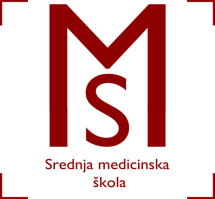 Slavonski BrodV. Jagića 3ARASPORED  VJEŽBI U KABINETIMA I ZDRAVSTVENIM USTANOVAMA ZA                                                        4.c  RAZRED FIZIOTERAPEUTSKI TEHNIČAR/TEHNIČARKAŠkolska godina 2019./2020.NASTAVNI TJEDANPREDMET RADNO VRIJEMEGRUPARADILIŠTE20.27.1.-31.1.KineziterapijaSrij. 9.40-10.25Čet. 8.00-12.551.Školski kabinetDZSINO20.27.1.-31.1.KineziterapijaUt.14.00-14.45Srij.10.40-11.252.Školski kabinet20.27.1.-31.1.KineziterapijaUt.14.50-15.35Srij.11.30-12.153.Školski kabinet20.27.1.-31.1.MasažaSrij. 9.40-10.25Čet. 8.00-12.202.Školski kabinetDZSINO20.27.1.-31.1.MasažaSrij.10.40-11.253.Školski kabinet20.27.1.-31.1.MasažaSrij.11.30-12.151.Školski kabinet20.27.1.-31.1.Fizikalna terapijaSrij. 9.40-10.25Čet. 8.00-12.203.Školski kabinet20.27.1.-31.1.Fizikalna terapijaSrij. 9.40-10.25Čet. 8.00-12.203.ORBFMIR20.27.1.-31.1.Fizikalna terapijaSrij.10.40-11.251.Školski kabinet20.27.1.-31.1.Fizikalna terapijaSrij.11.30-12.152.Školski kabinet